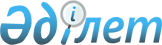 Об утверждении Правил эксплуатации кабельной канализации и инженерной инфраструктурыПостановление акимата города Астаны от 13 мая 2016 года № 108-958. Зарегистрировано Департаментом юстиции города Астаны 17 июня 2016 года № 1035

      В соответствии с Законом Республики Казахстан от 23 января 2001 года «О местном государственном управлении и самоуправлении в Республике Казахстан», подпунктом 36) статьи 9 Закона Республики Казахстан от 21 июля 2007 года «О статусе столицы Республики Казахстан», акимат города Астаны ПОСТАНОВЛЯЕТ:



      1. Утвердить прилагаемые Правила эксплуатации кабельной канализации и инженерной инфраструктуры.



      2. Возложить на руководителя Государственного учреждения «Управление пассажирского транспорта города Астаны» опубликование настоящего постановления после государственной регистрации в органах юстиции в официальных и периодических печатных изданиях, а также на интернет-ресурсе, определяемом Правительством Республики Казахстан, и на интернет-ресурсе акимата города Астаны. 



      3. Контроль за исполнением настоящего постановления возложить на первого заместителя акима города Астаны Хорошуна С.М. 



      4. Настоящее постановление вступает в силу со дня государственной регистрации в органах юстиции и вводится в действие по истечении десяти календарных дней после дня его первого официального опубликования.       Аким                                            А. ДжаксыбековУтверждены            

постановлением акимата     

города Астаны          

от 13 мая 2016 года № 108-958 

Правила

эксплуатации кабельной канализации и инженерной инфраструктуры 

1. Общие положения

      1. Правила эксплуатации кабельной канализации и инженерной инфраструктуры (далее – Правила) разработаны в соответствии с Гражданским кодексом Республики Казахстан от 27 декабря 1994 года,  Законом Республики Казахстан «О местном государственном управлении и самоуправлении в Республике Казахстан» от 23 января 2001 года, Законом Республики Казахстан «О статусе столицы Республики Казахстан» от 21 июля 2007 года.



      2. Действие Правил распространяется на хозяйствующих субъектов (физических и/или юридических лиц) в городе Астане, оказывающих в соответствии с действующим законодательством Республики Казахстан услуги по предоставлению в пользование кабельной канализации. 



      3. В Правилах применяются следующие понятия:



      2) арендатор – государственный орган (учреждение), физическое или юридическое лицо, индивидуальный предприниматель, который получает от арендодателя кабельной канализации на договорных условиях услуги по предоставлению в пользование кабельной канализации;



      1) кабельная канализация (телефонная) – совокупность подземных трубопроводов и колодцев, предназначенных для прокладки и технического обслуживания кабелей связи;



      3) арендодатель кабельной канализации – уполномоченный орган либо эксплуатирующая организация, осуществляющая функции в сфере эксплуатации и развития сетей кабельной канализации, предоставляющая на договорных условиях место в канале кабельной канализации арендаторам для прокладки кабелей связи;



      4) уполномоченный орган – государственный орган по управлению государственным коммунальным имуществом города Астаны.



      4. Услуги по предоставлению в пользование кабельной канализации оказываются на основании договора об аренде (далее - договор).  

2. Оказание услуг по предоставлению в пользование 

кабельной канализации

      5. Услуги по предоставлению в пользование кабельной канализации представляют собой комплекс организационно-технических мероприятий, включающий:

      1) разработку и выдачу технического условия на прокладку кабеля связи в кабельной канализации;

      2) согласование рабочего проекта прокладки кабеля связи в кабельной канализации;

      3) технический надзор за прокладкой кабеля связи в кабельной канализации;

      4) бронирование места в кабельной канализации;

      5) предоставление места в канале кабельной канализации.



      6. Разработка и выдача технического условия на прокладку кабеля связи в кабельной канализации включает:

      1) изыскательские работы по выявлению наличия свободного места в кабельной канализации и определение участков, где необходимо проводить реконструкцию кабельной канализации;

      2) внесение данных о резервировании (бронировании) свободного места в кабельной канализации в систему технического учета;

      3) разработку схемы (трассы) прокладки кабеля связи;

      4) оформление и выдачу технического условия на прокладку кабеля связи (с учетом реконструкции или достройки кабельной канализации в случае отсутствия свободной емкости).



      7. Согласование рабочего проекта прокладки кабеля связи в кабельной канализации включает:

      1) исследование трассы прокладки кабеля;

      2) анализ картограммы прокладки кабеля на правильность занятия канала, в котором будет прокладываться кабель связи.



      8. Технический надзор за прокладкой кабеля связи в кабельной канализации включает:

      1) выезд специалистов к месту проведения работ;

      2) технический надзор за субъектами, которые выполняют работы по прокладке кабеля в канале кабельной канализации;

      3) технический надзор за субъектами, которые выполняют в кабельной канализации плановые и внеплановые работы по обслуживанию проложенного кабеля связи в канале кабельной канализации;

      4) технический надзор за субъектами, которые выполняют реконструкцию, проведение ремонтных и восстановительных работ проложенного кабеля связи.



      9. Бронирование места в кабельной канализации состоит в закреплении за арендатором места в канале кабельной канализации для дальнейшего использования в соответствии с выданными техническими условиями до предоставления места в канале кабельной канализации, которое оформляется договором на бронирование места в кабельной канализации.



      10. Предоставление места в канале кабельной канализации заключается в предоставлении арендатору места в канале/каналах кабельной канализации с целью прокладки кабеля. 

3. Заключение договора о предоставлении в пользование

кабельной канализации

      11. Для установления возможности предоставления в пользование кабельной канализации потенциальный арендатор подает арендодателю заявку предоставления в пользование кабельной канализации.

      В заявке указываются:

      1) полное наименование потенциального арендатора, его местонахождение (юридический и физический адрес), банковские реквизиты, бизнес идентификационный номер/индивидуальный идентификационный номер (БИН/ИИН);

      2) адреса объектов, между которыми, планируется прокладка кабелей связи (с указанием типа, марки и внешнего диаметра кабелей) в кабельной канализации потенциального арендатора.



      12. Арендодатель кабельной канализации рассматривает поданные заявки, при этом осуществляет проверку полноты представленной в заявке сведений. 

      В случае неполноты сведений, в течение 5 (пяти) календарных дней со дня получения заявки письменно уведомляет об этом потенциального арендатора. 

      В срок до 5 (пяти) календарных дней, начиная с даты подачи субъектом заявки или получения от него необходимой информации, арендодатель кабельной канализации обязан:

      1) в случае наличия свободной емкости кабельной канализации направить ответ о возможности предоставления в пользование кабельной канализации и одновременно представить банковские реквизиты на оплату услуг по разработке и выдаче технического условия; 

      2) в случае отсутствия свободной емкости в кабельной канализации:

      а) предложить возможное альтернативное предложение на базе собственных ресурсов;

      б) предложить срок не более 1 (одного) года для проведения за счет арендодателя кабельной канализации расширения существующей кабельной канализации на заказанном направлении либо на договорной основе решить вопрос о расширении существующей кабельной канализации.



      13. Арендодатель кабельной канализации вправе отказать потенциальному арендатору в выдаче технического условия:

      1) при наличии просроченной свыше 6 (шести) месяцев задолженности арендатора за ранее полученные услуги по предоставлению в пользование кабельной канализации, предоставленные данным арендодателем;

      2) при отсутствии возможности на прокладку кабеля.



      14. Если арендатор соглашается с альтернативным предложением, он должен представить арендодателю окончательную заявку в срок, не превышающий 7 (семи) рабочих дней со дня получения представленных арендодателем предложений.



      15. В случае положительного ответа на окончательную заявку о возможности предоставления в пользование кабельной канализации и оплаты арендатором услуги по разработке и выдаче технического условия арендодатель кабельной канализации в срок до 10 (десяти) рабочих дней, начиная с даты получения подтверждения оплаты услуги по разработке и выдаче технического условия, представляет арендатору:

      1) технические условия;

      2) сведения о лицах, которые имеют право от имени арендодателя кабельной канализации согласовать рабочий проект;

      3) проект договора о предоставлении в пользование кабельной канализации.



      16. Технические условия на прокладку кабелей считаются действительными в течение 1 (одного) года со дня выдачи при условии своевременного заключения договора об аренде.

      В случае обращения арендатора к арендодателю о продлении технического условия до истечения срока их действия, арендодатель обязан продлить техническое условие на выданных ранее условиях.



      17. Арендодатель кабельной канализации обязан согласовать или письменно уведомить арендатора об отказе в согласовании рабочего проекта в течение 5 (пяти) календарных дней со дня получения рабочего проекта.

      Требования к рабочему проекту должны быть выданы арендатору до начала проектирования либо опубликованы на официальном сайте арендодателя.

      Если арендатор не согласовал рабочий проект, согласно выданным техническим условиям в течение срока их действия и не обратился за его продлением, указанные технические условия считаются утратившими силу.



      18. При выдаче технического условия не допускается устанавливать условия передачи в собственность арендодателя кабелей связи и объектов кабельной канализации, построенных за счет средств арендатора. 

4. Требования к договорам о предоставлении в пользование 

кабельной канализации

      19. Договор об аренде составляется в соответствии с гражданским законодательством Республики Казахстан.



      20. Арендодатель кабельной канализации имеет право включать в договор условия, которые предусматривают возложение работ на арендатора по ремонту или дооборудованию кабельной канализации. 

5. Бронирование (резервирование) каналов кабельной канализации

      21. Каналы (места в каналах) кабельной канализации, предназначенные для прокладки в них кабелей организаций, бронируются (резервируются) предварительно.



      22. Бронирование свободных или частично занятых каналов кабельной канализации производится не позднее месячного срока после согласования с арендодателем технического решения на прокладку кабеля и оформляется договором бронирования между арендатором и арендодателем. При этом арендатор представляет проект прокладки кабеля с указанием номеров бронируемых каналов кабельной канализации.

      В случае, если забронированный канал не используется для прокладки кабеля связи более 1 (одного) года, договор бронирования расторгается. 

6. Выполнения работ в кабельной канализации 

      23. Арендодатель кабельной канализации предоставляет арендатору допуск к работе кабельной канализации в соответствии с условиями, определенными в договоре.



      24. Для получения допуска на проведение монтажных работ в кабельной канализации, в соответствии с рабочим проектом, арендатор должен письменно обратиться к арендодателю кабельной канализации.

      В заявке арендатора определяется участок (участки) кабельной канализации, на котором (которых) планируется выполнение работ согласно рабочему проекту, и сроки проведения данных работ.

      К заявке прилагаются:

      1) перечень лиц, которые будут проводить работы на участке кабельной канализации; 

      2) письмо арендатора о привлечении подрядной организации для выполнения строительных работ (в случае привлечения); 

      3) копия согласованного рабочего проекта; 

      4) реквизиты договора. 



      25. Арендодатель в течение 10 (десяти) рабочих дней со дня регистрации заявки проверяет представленные документы, согласовывает сроки и порядок проведения работ, проверяет технического состояние кабельной канализации и организует сдачу арендатору кабельной канализации на участке (участках), на котором (которых) планируется выполнение работ, с оформлением соответствующего акта. В случае невозможности выполнения работ по прокладке кабеля актом определяются порядок и срок устранения дефектов.

      После устранения дефектов составляется соответствующий акт о предоставлении участка кабельной канализации.



      26. Арендатор обязан провести монтаж кабелей в соответствии с рабочим проектом.

      Строительно-монтажные работы в кабельной канализации арендодателя, производимые арендатором и/или подрядчиком, должны согласовываться и выполняться в присутствии инспектора по техническому надзору арендодателя.



      27. В целях установления соответствия выполненных работ по прокладке кабеля связи рабочему проекту, действующим нормам и техническому условию, а также для определения качества проведения работ, составляется соответствующий акт.



      28. Плановые эксплуатационные работы могут выполняться в кабельной канализации арендатором, только после согласования заявки на работы и в присутствии инспектора по техническому надзору арендодателя.

      В заявке, которая направляется арендатором за 3(три) рабочих дня до начала плановых эксплуатационных работ, указываются запланированный объем и приблизительное время проведения работ.



      29. О внеплановых эксплуатационных работах арендатор обязан известить арендодателя по телефону с последующим письменным подтверждением до окончания следующего рабочего дня.

      В заявке указывается время начала проведения внеплановых эксплуатационных работ.

      На основании уведомления арендодатель обязан предоставить арендатору допуск к кабельной канализации со времени начала проведения внеплановых эксплуатационных работ, указанных арендатором, и обеспечить технический надзор за проведением соответствующих работ до полного завершения их выполнения.

      После завершения арендатором внеплановых эксплуатационных работ стороны подтверждают выполнение работ соответствующим актом.

      Факт отказа в подписании акта приема выполненных работ любой из сторон фиксируется в акте, при этом указывается причина отказа.



      30. В случае обнаружения одной из сторон повреждения кабельной канализации, которое влияет или может повлиять на техническое состояние кабелей связи либо повреждения кабелей других арендаторов или арендодателя, стороны обязаны уведомить об обнаруженном факте и подтвердить сообщение официальным письмом.

      В течение 3 (трех) рабочих дней с даты получения уведомления о повреждении кабельной канализации или повреждении кабелей других арендаторов или арендодателя, стороны обязаны составить в двух экземплярах и подписать акт определения технического состояния кабельной канализации с выявлением лица причинившим ущерб кабельной канализации. Факт отказа в подписании указанного акта любой из сторон фиксируется в акте с указанием причин отказа.



      31. В случае, когда лицо причинившее ущерб выявлено, повреждения кабельной канализации должны быть устранены арендодателем кабельной канализации в течение 10 (десяти) рабочих дней с даты подписания акта об определении технического состояния кабельной канализации, а в случае возникновения аварийной ситуации – немедленно после получения арендодателем уведомления.

      Если устранение повреждения кабельной канализации требует согласования с третьими сторонами, срок устранения повреждения начинается с даты получения таких согласований.

      Если устранение повреждения кабельной канализации невозможно или требует более 30 (тридцати) суток на устранение повреждений, арендодатель кабельной канализации должен рассмотреть вопрос о предоставлении альтернативной трассы прокладки кабеля с представлением соответствующих технических условии. При этом оплата услуг не осуществляется.



      32. Высвобождение ресурсов занятой кабельной канализации происходит в случае расторжения договора или окончания срока его действия.

      Арендатор обязан демонтировать кабели связи в течение 30 (тридцати) календарных дней со дня расторжения договора или окончания срока его действия. 

      Демонтаж кабеля связи производится силами и средствами арендатора и осуществляется с обязательным подписанием акта демонтажа кабеля.



      33. В случае, если арендатором не проведен демонтаж кабелей связи в установленные сроки, арендодатель имеет право демонтировать из кабельной канализации кабели арендатора за свой счет с возмещением убытков в соответствии с законодательством Республики Казахстан, при этом арендатор уведомляет арендодателя о проведенном демонтаже кабеля. 

      Арендодатель имеет право произвести демонтаж кабеля арендатора, размещенного в кабельной канализации, без технического условия и согласованного рабочего проекта на размещение кабеля связи и/или без допуска на работы по размещению кабеля связи, с предварительным письменным уведомлением арендатора за 10 (десять) календарных дней до демонтажа.

      В случае, если на день прекращения договора между арендатором и арендодателем имеются разногласия, демонтаж и удаление кабеля связи из кабельной канализации запрещается до разрешения разногласий в порядке, установленном законодательством Республики Казахстан.



      34. Арендатор несет ответственность за повреждение кабельной канализации и расположенного в ней имущества арендодателя и третьих лиц во время проведения работ по размещению кабеля, проверки его технического состояния и/или демонтажа.



      35. Арендодатель кабельной канализации ведет и постоянно обновляет электронную базу данных о наличии свободных и доступных мест, а также схемы инженерных коммуникаций.
					© 2012. РГП на ПХВ «Институт законодательства и правовой информации Республики Казахстан» Министерства юстиции Республики Казахстан
				